Выездное заседание комиссии по делам несовершеннолетних и защите их прав администрации Сорочинского городского округа прошло в МБОУ «2-Михайловская СОШ». На заседании комиссии были заслушаны самоотчеты родителей, состоящих на контроле служб системы профилактики. Комиссия отметила ответственное отношение родителей к своему здоровью и здоровью своей семьи. Приглашенные сообщили, что прошли вакцинацию от коронавирусной инфекции, одна родительница ждет звонка из ФАПа на ревакцинацию. Заместитель председателя комиссии, директор ГБУ СО «КЦСОН» Наталья Анненкова разъяснила многодетным семьям право на получение субсидий, оздоровление  детей в летнюю кампанию, оформление полагающихся пособий. Члены  комиссии заслушали директора школы Татьяну Пронину по вопросу  «Организация внеурочной деятельности, как одна из форм профилактики правонарушений». Татьяна Михайловна поделилась опытом работы с несовершеннолетними, состоящими на контроле комиссии по делам несовершеннолетних и защите их прав. В течение прошлого года таких обучающихся в школе было 2, оба мальчика приобщились к спорту, занимают призовые места на соревнованиях муниципального уровня, помогают родителям дома, «подтянули» учебу. Ребята сняты с контроля комиссии. Членам комиссии была представлена презентация о возможностях внеурочной деятельности школы, занятости, обучающихся, состоящих на внутри школьном контроле. После заседания для членов комиссии  провели экскурсию по школе: осмотрели спортивный зал, отремонтированный в этом году  в рамках регионального проекта «Успех каждого ребенка», познакомились с содержанием стенда, оформленного в рамках месячника правовых знаний. 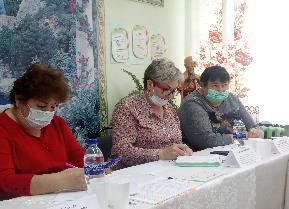 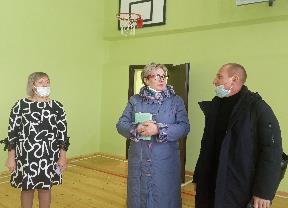 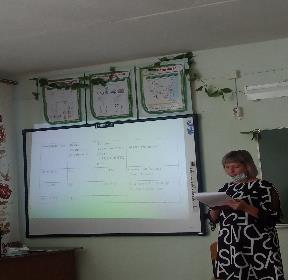 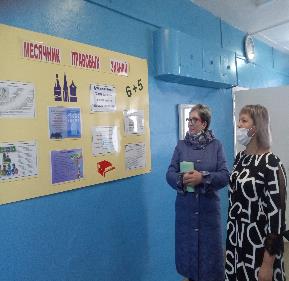 